О внесении изменений в муниципальную  программу«Правопорядок и обеспечение безопасности жизнедеятельности населения  Городского округа «Жатай» на 2019-2021 годы»В соответствии с пунктом 4 Порядка разработки, утверждения и реализации муниципальных программ Городского округа «Жатай», утвержденного Постановлением Главы Окружной Администрации ГО «Жатай» №170 от 16.09.2016 года, Приложением №2 Решения Окружного Совета депутатов ГО «Жатай» № 59-1 от 20 декабря 2018г. «О внесении изменений и дополнений в решение Окружного Совета депутатов ГО «Жатай» «Об утверждении бюджета Городского округа «Жатай» на 2018 год и плановый период 2019-2020 годов», Приложением №6  Решения Окружного Совета депутатов ГО «Жатай» № 58-1 от 20 декабря 2018г. «Об утверждении бюджета Городского округа «Жатай» на 2019 год и плановый период 2020-2021 годов»:Внести в муниципальную  программу   «Правопорядок и обеспечение безопасности жизнедеятельности населения Городского округа «Жатай» на 2019-2021 годы», утвержденную постановлением Главы №66-Г от 17.12.2018г., следующие изменения: Графу 2 строки 10  «Объем и источники финансирования» Паспорта муниципальной целевой  программы «Правопорядок и обеспечение безопасности жизнедеятельности населения  Городского округа «Жатай» 2019-2021 годы» изложить в следующей редакции:«Бюджет ГО Жатай:         Подпрограмма 12019 год – 3640,0 тыс. руб.2020 год – 3584,0 тыс. руб.2021 год – 3724,2 тыс. руб.Подпрограмма 2 2019 год – 385,0 тыс. руб.2020 год – 1095,0 тыс. руб.2021 год – 1095,0 тыс. руб.Подпрограмма 3 2019 год – 30,0 тыс. руб.2020 год – 100,0 тыс. руб.2021 год – 100,0  тыс. руб.Всего по всем годам:       2016 год – 4055,0 тыс. руб.2017 год –4779,0 тыс. руб.2018 год – 4919,2 тыс. руб.Общий объем финансирования 13753,2 тыс.руб.»В разделе программы «Ресурсное обеспечение программы» цифры«15917,4» заменить на «13753,2».Приложение №1 заменить на приложение №1  к настоящему постановлению.2. Ответственность за исполнением настоящего постановления возложить на заместителя Главы Окружной Администрации Городского округа «Жатай» Гладышева В.В.Глава                     							А.Е. Кистенев Республика Саха (Якутия)Окружная Администрация Городского округа  "Жатай"ПОСТАНОВЛЕНИЕ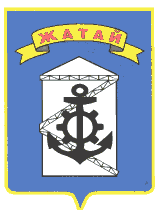 Саха θрθспyyбyлyкэтэ"Жатай" Куораттаађы уокуругун Уокуруктаађы  ДьаhалтатаУУРААХ «29» марта 2019 г.   № 29-г        «29» марта 2019 г.   № 29-г        «29» марта 2019 г.   № 29-г       Приложение №1                                                                                                       к постановлению Главы Окружной Администрации ГО "Жатай" №     от                          г.Приложение №1                                                                                                       к постановлению Главы Окружной Администрации ГО "Жатай" №     от                          г.Приложение №1                                                                                                       к постановлению Главы Окружной Администрации ГО "Жатай" №     от                          г.Приложение №1                                                                                                       к постановлению Главы Окружной Администрации ГО "Жатай" №     от                          г.План реализации муниципальной программыПлан реализации муниципальной программыПлан реализации муниципальной программыПлан реализации муниципальной программыПлан реализации муниципальной программыПлан реализации муниципальной программыПлан реализации муниципальной программыПлан реализации муниципальной программыПлан реализации муниципальной программыПлан реализации муниципальной программыПлан реализации муниципальной программыПлан реализации муниципальной программыПлан реализации муниципальной программыПлан реализации муниципальной программы(тыс. рублей)N п/пНаименование мероприятийСроки реализацииВсего финансовых средствв том числе по источникам финансированияв том числе по источникам финансированияв том числе по источникам финансированияв том числе по источникам финансированияОтветственный исполнительN п/пНаименование мероприятийСроки реализацииВсего финансовых средствФедеральный бюджетБюджет РС(Я)Бюджет                             ГО "Жатай"Внебюджетные источникиОтветственный исполнитель123456789Муниципальная программа    "Правопорядок и обеспечение безопасности жизнедеятельности населения Городского округа "Жатай" 2019-2021 годы"2019-202113753,20,00,013753,20,0Окружная администрация ГО Жатай;20194055,00,00,04055,00,020204779,00,00,04779,00,020214919,20,00,04919,20,0Подпрограмма I ПравопорядокПодпрограмма I ПравопорядокПодпрограмма I ПравопорядокПодпрограмма I ПравопорядокПодпрограмма I ПравопорядокПодпрограмма I ПравопорядокПодпрограмма I ПравопорядокПодпрограмма I ПравопорядокПодпрограмма I ПравопорядокN.1Содержание Единой дежурно-диспетчерской службы ГО "Жатай"2019-20219573,09573,0Окружная администрация ГО Жатай;20193465,03465,020203054,03054,020213054,03054,0N. 2Антитеррористические  мероприятия в образовательных учреждениях2019-2021570,0570,0Образовательные учреждения ГО «Жатай»201970,070,02020300,0300,02021200,0200,0N. 3Премирование сотрудников ДНД за выполнение работ по патрулированию совместно с участновым в вечернее, ночное время, праздничные и выходные дни на центральной площади, набережной Ленских речников2019-2021210,0210,0Окружная администрация ГО Жатай;201950,050,0202080,080,0202180,080,0N. 4Установка камер АПК "Безопасный город"2019-2021595,2595,2Окружная администрация ГО Жатай; МУП "Импульс"201955,055,02020150,0150,02021390,2390,2N. 5Ремонт помещения ЕДДС2019-20200,00,020190,00,0ИТОГО по подпрограмме I10948,210948,2Подрограмма II Обеспечение пожарной безопасностиПодрограмма II Обеспечение пожарной безопасностиПодрограмма II Обеспечение пожарной безопасностиПодрограмма II Обеспечение пожарной безопасностиПодрограмма II Обеспечение пожарной безопасностиПодрограмма II Обеспечение пожарной безопасностиПодрограмма II Обеспечение пожарной безопасностиПодрограмма II Обеспечение пожарной безопасностиN. 6Выкос сухой травы на пустырях и заброшенных участках., вдоль обочин дорог2019-202120,020,0Предприятия и учреждения ГО «Жатай»20190,00,0202010,010,0202110,010,0N. 7Оснащение материальной базы ПЧ-12 2019-2021130,0130,0Окружная администрация ГО Жатай;20190,00,0202065,065,0202165,065,0N. 8Обеспечение противопожарных проездов2019-2021635,0635,0Окружная администрация ГО Жатай;2019135,0135,02020250,0250,02021250,0250,0N. 9Противопожарные мероприятия в образовательных учреждениях ГО «Жатай»2019-20211790,01790,0Образовательные учреждения ГО "Жатай"2019250,0250,02020770,0770,02021770,0770,0ИТОГО по подпрограмме  II2575,02575,0Подрограмма III Обеспечение безопасности граждан на водных объектахПодрограмма III Обеспечение безопасности граждан на водных объектахПодрограмма III Обеспечение безопасности граждан на водных объектахПодрограмма III Обеспечение безопасности граждан на водных объектахПодрограмма III Обеспечение безопасности граждан на водных объектахПодрограмма III Обеспечение безопасности граждан на водных объектахПодрограмма III Обеспечение безопасности граждан на водных объектахПодрограмма III Обеспечение безопасности граждан на водных объектахN. 10Количество материалов по безопасности людей на водных объектах, размещенных в СМИ2019-2021не требуетсяне требуетсяОкружная администрация ГО Жатай; МУП "Импульс"201920202021N. 11Тиражирование и распространение информационных материалов о безопасности людей на водных объектах2019-2021не требуетсяне требуетсяОкружная администрация ГО Жатай;201920202021N. 12Проведение крещенской купели 2019-2021115,0115,0Окружная администрация ГО Жатай; 201915,015,0202050,050,0202150,050,0N. 13Проведение водолазных работ2019-2021115,0115,0201915,015,0202050,050,0202150,050,0ИТОГО по подпрограмме  III230,0230,0Приложение №2Приложение №2к постановлению Главы ОА ГО "Жатай" №           от                     г.к постановлению Главы ОА ГО "Жатай" №           от                     г.к постановлению Главы ОА ГО "Жатай" №           от                     г.
 Сведения о показателях (индикаторах) муниципальной программы
 Сведения о показателях (индикаторах) муниципальной программы
 Сведения о показателях (индикаторах) муниципальной программы
 Сведения о показателях (индикаторах) муниципальной программы
 Сведения о показателях (индикаторах) муниципальной программы
 Сведения о показателях (индикаторах) муниципальной программы
 Сведения о показателях (индикаторах) муниципальной программы
 Сведения о показателях (индикаторах) муниципальной программы
 Сведения о показателях (индикаторах) муниципальной программы
 Сведения о показателях (индикаторах) муниципальной программы
 Сведения о показателях (индикаторах) муниципальной программы
 Сведения о показателях (индикаторах) муниципальной программы
 Сведения о показателях (индикаторах) муниципальной программы
 Сведения о показателях (индикаторах) муниципальной программы
 Сведения о показателях (индикаторах) муниципальной программы
 Сведения о показателях (индикаторах) муниципальной программы
 Сведения о показателях (индикаторах) муниципальной программы
 Сведения о показателях (индикаторах) муниципальной программыNНаименование показателя (индикатора)Единица измеренияЗначение показателей (индикаторов)Значение показателей (индикаторов)Значение показателей (индикаторов)Значение показателей (индикаторов)Значение показателей (индикаторов)Значение показателей (индикаторов)Значение показателей (индикаторов)Значение показателей (индикаторов)Значение показателей (индикаторов)Значение показателей (индикаторов)Значение показателей (индикаторов)Значение показателей (индикаторов)NНаименование показателя (индикатора)Единица измерения201920192019201920202020202020202021202120212021NНаименование показателя (индикатора)Единица измеренияI кварталII кварталIII кварталIV кварталI кварталII кварталIII кварталIV кварталI кварталII кварталIII кварталIV квартал1234567891011121314151Премирование сотрудников ДНД за выполнение работ по патрулированию совместно с участновым в вечернее, ночное время, праздничные и выходные дни на центральной площади, набережной Ленских речниковчел2222222222222Установка камер АПК"Безопасный город"ед3333Ремонт помещения ЕДДСшт14Выкос сухой травы на пустырях и заброшенных участках., вдоль обочин дорогкв.м1003001003001003005Обеспечение противопожарных проездовед2226Количество материалов по безопасности людей на водных объектах, размещенных в СМИед5323237Тиражирование и распространение информационных материалов о безопасности людей на водных объектахшт.161505050508Проведение крещенской купели ед1119Проведение водолазных работед111